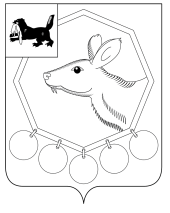                                          РОССИЙСКАЯ ФЕДЕРАЦИЯ                                            ИРКУТСКАЯ ОБЛАСТЬ     КОНТРОЛЬНО-СЧЕТНАЯ ПАЛАТА МУНИЦИПАЛЬНОГО ОБРАЗОВАНИЯ «БАЯНДАЕВСКИЙ РАЙОН»«22»   мая  2014 г.                                                                                                          № 23                           УТВЕРЖДАЮПредседательКонтрольно-счетной палатыДамбуев Ю.Ф.«22» мая 2014 г.ОТЧЕТО РЕЗУЛЬТАТАХ КОНТРОЛЬНОГО МЕРОПРИЯТИЯВыездная проверка законного и результативного (эффективного и экономного) использования средств, выделенных на реализацию мероприятий перечня проектов народных инициатив за 2013 год  (наименование контрольного мероприятия)1.Основание для проведения контрольного мероприятия: План работы прокуратуры Баяндаевского района на 2014 год, поручение прокуратуры Баяндаевского района о выделении специалиста для проведения проверки от 16.01.2014 №7-19.2.Предмет контрольного мероприятия: Бюджетные средства выделенные на реализацию мероприятий перечня проектов народных инициатив за 2013 год.3. Объект (объекты) контрольного мероприятия: администрация муниципального образования «Половинка».4. Срок проведения контрольного мероприятия: 20.05.2014 – 22.05.2014г.5. Цель контрольного мероприятия: Проверка соблюдения законодательства при использовании средств областного и местных бюджетов.  6. Проверяемый период деятельности: 2013 год.  7. Краткая  характеристика  проверяемой  сферы  формирования  и использования муниципальных средств и деятельности объектов проверки:    Полное наименование: Администрация муниципального образования «Половинка». Краткое наименование: Администрация МО «Половинка».Юридический адрес: 669125, Иркутская область, Баяндаевский район, с. Половинка, ул. Фрунзе, №35. Почтовый адрес: 669125, Иркутская область, Баяндаевский район, с. Половинка, ул. Фрунзе, №35. Администрация МО «Половинка» имеет следующие реквизиты: ИНН 8502003232 КПП 850201001, ОГРН 1068506001035.Проверка проведена с ведома главы администрации МО «Половинка» Копылова Николая Гавриловича. В проверяемом периоде у администрации поселения имелся лицевой счет №04343014520  в Управлении Федерального Казначейства по Иркутской области для учета средств муниципального бюджета.   8. По результатам контрольного мероприятия установлено следующее:  Приобретенная детская игровая площадка в данный момент не установлена и хранится в гараже администрации МО «Половинка», и согласно объяснений главы администрации МО «Половинка» будет установлена до 1 июля 2014 года. На момент проверки из приобретенных адресных указателей названий улиц и номеров домов установлено: 24 адресных указателя названий улиц, 343 адресных указателей номеров домов – представлен акт установки от 21.05.2014г., в результате визуального осмотра по улице Молодёжная в с. Половинка установлено, что использовано 2 адресных указателя названия улицы и 42 адресных указателя номеров домов.  Не установлено: 2 адресных указателя названий улиц, 26 адресных указателей номеров домов, о хранении которых составлен соответствующий акт. Также остались не установленными: дорожные знаки в общем количестве 6 штук, в составе: 2 знака – «Дети», 2 знака «Уступите дорогу», 1 знак – «Место стоянки», 1 знак «Инвалиды»; стойка дорожного знака – 5 штук; крепления дорожного знака – 5 штук о хранении которых составлен соответствующий акт.  Согласно объяснений главы администрации МО «Половинка» от 22.05.2014г. дорожные знаки «Дети» в количестве 2 шт. будут установлены после ремонта дорожного полотна в д. Шаманка по ул. Колхозная. Также согласно объяснений главы администрации МО «Половинка»   2 знака «Уступите дорогу», 1 знак – «Место стоянки», 1 знак «Инвалиды», 2 адресных указателя названий улиц, 26 адресных указателей номеров домов будут установлены до 15 июня 2014 года. По факту использования материалов для освещения улиц представлен соответствующий акт свидетельствующий об их установке.В ходе проверки были  поставлены на учет в качестве основных средств уличные фонари установленные в результате использования материалов для освещения улиц, итого поставлено на учет оборудование на сумму 126564 руб. – согласно акта установки, составлены инвентарные карточки от 20.05.2014г. Таким образом, в целом по результатам проверки можно сделать вывод, о том, что поставленные цели проектов народных инициатив за 2013 год в муниципальном образовании «Половинка» в целом достигнуты, что свидетельствует об эффективном использовании бюджетных средств. Однако следует отметить, что необходимо установить и использовать оставшиеся дорожные знаки и адресные указатели названий улиц и номеров домов.9. Выводы: 1.  В результате проверки фактического наличия предметов и материалов приобретенных для реализации перечня проектов народных инициатив установлено их фактическое наличие и объем использованных предметов и материалов. 2. По результатам проверки можно сделать вывод, о том, что поставленные цели проектов народных инициатив за 2013 год в муниципальном образовании «Половинка» в целом достигнуты.10. Предложения: 1. Материалы проверки направить в прокуратуру Баяндаевского района.11. Приложения:Перечень законов и иных нормативных правовых актов, исполнение которых проверено в ходе контрольного мероприятия:Федеральный закон от 06.10.2003 №131-ФЗ «Об общих принципах организации местного самоуправления». Постановление Правительства Иркутской области от 14.05.2013 N 186-пп  утвержден порядок предоставления в 2013 году из областного бюджета бюджетам городских округов, муниципальных районов и поселений Иркутской области субсидий в целях софинансирования расходов, связанных с реализацией мероприятий перечня проектов народных инициатив.Председатель КСП МО «Баяндаевский район»                                                        Дамбуев Ю.Ф.Инспектор                                                                                   Борхонов А.М.   